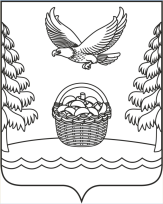 Российская ФедерацияИркутская областьЗиминский районАдминистрацияХарайгунского муниципального образованияП О С Т А Н О В Л Е Н И Еот 03 апреля 2024 года                          с. Харайгун                                  №272Об утверждении стоимости одного квадратного метраобщей площади жилья на территории Харайгунскогомуниципального образования на 2024годРуководствуясь постановлением Правительства Иркутской области от 21 ноября 2023 года №1054-пп, статьями 23,46 Устава Харайгунского муниципального образования, администрация Харайгунского муниципального образования Зиминского районаПОСТАНОВЛЯЕТ:1.Утвердить стоимость одного квадратного метра общей площади жилья на территории Харайгунского муниципального образования на 2024 год при строительстве жилья в размере 32 036,74 рубля, при приобретении жилья в размере 17313,47рубля.2.Настоящее постановление вступает в силу со дня его официального опубликования.3.Опубликовать настоящее решение в периодическом печатном издании Харайгунского муниципального образования «Вестник Харайгунского муниципального образования» и разместить на официальном сайте администрации Харайгунского муниципального образования Зиминского района http://харайгун.рф в информационно-телекоммуникационной сети «Интернет».Глава Харайгунскогомуниципального образования:                                                    Л.Н. Синицына